Cell Transport 									Expect Excellence! 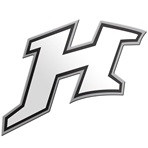 Video Review Series						Name __________________________Video 1: Cell Membrane:	https://www.youtube.com/watch?v=EL-A21k12k8https://www.youtube.com/watch?v=mnE_hT3eN6g				https://www.youtube.com/watch?v=Pfu1DE9PK2wVideo 2: Passive Transport/Diffusion: 	https://www.youtube.com/watch?v=suckY-l_rsMhttps://www.youtube.com/watch?v=JShwXBWGMyYVideo 3: Passive Transport/Osmosis:	https://www.youtube.com/watch?v=KmQyVWtxeqM					https://www.youtube.com/watch?v=HqKlLm2MjkI					 https://www.youtube.com/watch?v=7-QJ-UUX0iYVideo 4: Active Transport: 	https://www.youtube.com/watch?v=2-icEADP0J4				https://www.youtube.com/watch?v=STzOiRqzzL4				https://www.youtube.com/results?search_query=88Z23ZX_7Hs				https://www.youtube.com/results?search_query=sBCDxPvu4F0Total Overview Video: Passive vs Active Transport	https://www.youtube.com/watch?v=Ptmlvtei8hwWhat was the video about?What did you already know?What was something NEW that you learned?What was the video about?What did you already know?What was something NEW that you learned?What was the video about?What did you already know?What was something NEW that you learned?What was the video about?What did you already know?What was something NEW that you learned?